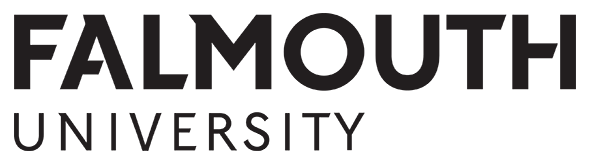 APPLICATION FORM Your DetailsFull name: 		…………………………………………………………………………………………………………………………….Contact address:	…………………………………………………………………………………………………………………………….			…………………………………………………………………………………………………………………………….			…………………………………………………………	Postcode:   …………………………………………..Contact tel:		…………………………………………………………	Student No. (7 digit number shown on your ID card):		…………………………………………………………….Please note that if we have any questions regarding your application, we will contact you at your University email address.Please read the accompanying notes before completing this application form.Placement detailsName of host organisation, if known:	Desired/proposed date of placement:	Summary of costingsEstimated flight costs (please evidence):                                                          £	Notes:	Estimated accommodation costs (please evidence):                                      £	Notes:	Any other significant costs, which you’d like the panel to be aware of:     £	Notes:	Supporting StatementsPlease detail how this placement opportunity will benefit your development as a designer. ………………………………………………………………………………………………………………………………………………………………………………………………………………………………………………………………………………………………………………………………………………………………………………………………………………………………………………………………………………………………………………………………………………………………………………………………………………………………………………………………………………………………………………………………………………………………………………………………………………………………………………………………………………………………………………………………………………………………………………………………………………………………………………………………………………………………………………………………………………………………………………………………………………………………………………………………………………………………………………………………………………………………………………………………………………………………………………………………………………………………………………………………………………………………………………………………………………………………………………………………………………………………………………………………………………………………………………………………………………………………………………………………………………………………………………………………………………………………………………………………………………………………………………………………………………………………………………………………………………………………………………………………..Please explain how the work of the host organisation relates to your own. ………………………………………………………………………………………………………………………………………………………………………………………………………………………………………………………………………………………………………………………………………………………………………………………………………………………………………………………………………………………………………………………………………………………………………………………………………………………………………………………………………………………………………………………………………………………………………………………………………………………………………………………………………………………………………………………………………………………………………………………………………………………………………………………………………………………………………………………………………………………………………………………………………………………………………………………………………………………………………………………………………………………………………………………………………………………………………………………………………………………………………………………………………………………………………………………………………………………………………………………………………………………………………………………………………………………………………………………………………………………………………………………………………………………………………………………………………………………………………………………………………………………………………………………………………………………………………………………………………………………………………………………………..If you anticipate the cost of your proposed placement to cost more than £1,000, please clarify how these additional expenses will be paid for:                         Approx over spend  £	Notes:    	Please noteApplications will be considered by both the Student Funding Team and members of the Graphic Design Academic team.Applicants may be asked to submit samples of their work.  You will be contacted by the course team about this, if required.If successful, you will be required to complete a risk-assessment, which should be approved by the course team prior to the start of the placement.Student declarationI am currently enrolled on year 3 of BA Hons Graphic Design student at Falmouth University.In applying for this award I understand that the information I have provided is correct, and that provision of misleading information will automatically disqualify me from the selection process.If granted an award I agree to use it as described in my application. If granted an award I agree to provide feedback to the course team.  The form of this feedback/report will be agreed with the course team prior to commencing the placement.If granted the award I am happy to contribute to publicity and promotional materials, related to the placement and associated awards.Applicant name (in capitals):  	.….Signed:    ……………………………………………………………………….                  Date:  	.….* You MUST provide a hard signature. Typed names are not acceptable.*The deadline for applications is 4pm on Monday 29th April 2019.  Applications should be submitted either in hard copy or by email, as either a Word or PDF attachment, to:The Student Funding TeamFalmouth University The HubFalmouth Campus				 Woodlane Tel: (01326) 255159 / 213744   Email: studentfunding@falmouth.ac.ukAll applications must include a personal signature.No late applications will be considered.